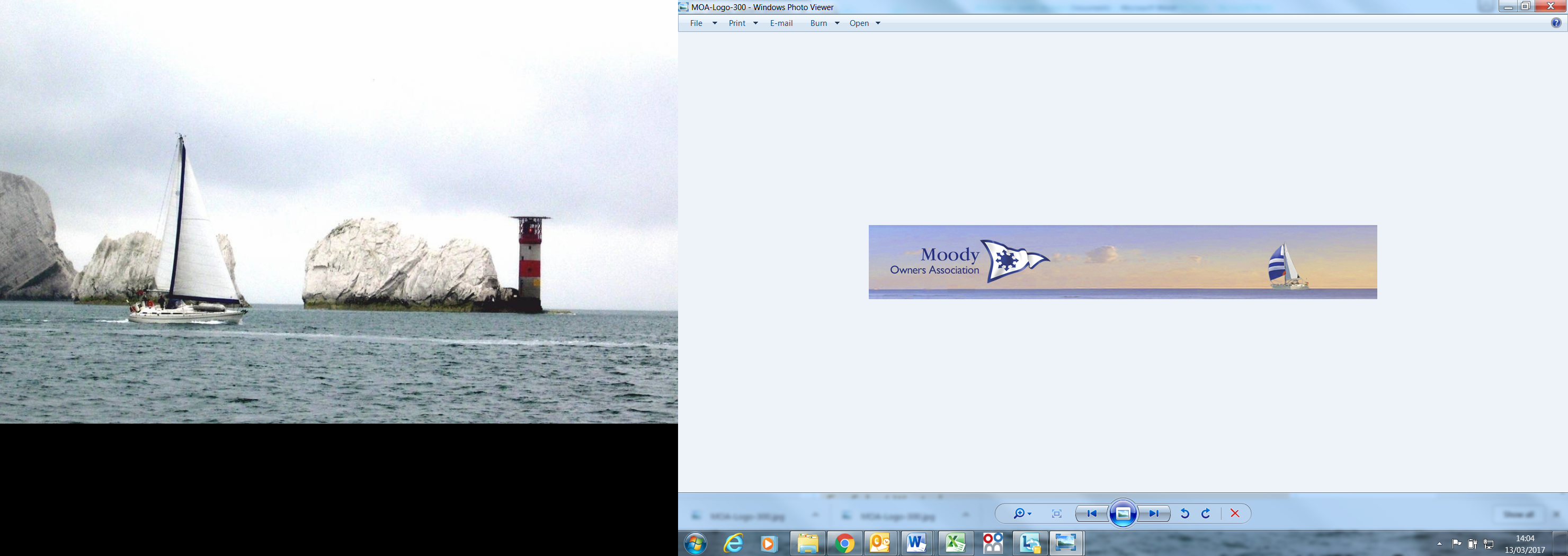 Bembridge Rally Saturday May 5th – Monday May 7thTo book onto this event please complete the following and return to:ianff@btinternet.comNames of captain and crew……………………………………………………………………………..…………….Boat name……………………………Model………………LOA…………………Draft………Arrival  date………………Departure date…………..Mobile number..………………Email address……Participating in Sunday Lunch at Brading Haven Yacht Club  ….. Y/NNumber Attending ….Please provide details of any dietary restrictions